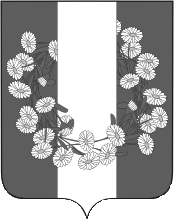 АДМИНИСТРАЦИЯ БУРАКОВСКОГО СЕЛЬСКОГО ПОСЕЛЕНИЯ КОРЕНОВСКОГО РАЙОНАПОСТАНОВЛЕНИЕ\проект00 сентября 2018 года                                                                                                           № 00х.БураковскийОб утверждении Положения о порядке и сроках применения взысканий, предусмотренных статьями 14.1, 15 и 27 Федерального закона от 2 марта 2007 года №25-ФЗ «О муниципальной службе в Российской Федерации»В соответствии с Федеральным законом от 2 марта 2007 года № 25-ФЗ «О муниципальной службе в Российской Федерации», администрация Бураковского сельского поселения Кореновского района п о с т а н о в л я е т:1.Утвердить Положение о порядке и сроках применения взысканий, предусмотренных статьями 14.1, 15 и  27  Федерального закона от  2 марта 2007 года №25-ФЗ «О муниципальной службе Российской Федерации» (прилагается).          2. Признать утратившим силу постановление администрации Бураковского сельского поселения Кореновского района от 29 августа 2017 года № 89 «Об утверждении Положения о порядке и сроках применения взысканий, предусмотренных статьями 14.1, 15 и 27 Федерального закона от 2 марта 2007 года № 25-ФЗ «О муниципальной службе в Российской Федерации».3. Общему отделу администрации Бураковского сельского поселения Кореновского района (Абрамкина) обнародовать настоящее постановление и разместить его на официальном сайте органов местного самоуправления Бураковского сельского поселения Кореновского района в информационно-телекоммуникационной сети «Интернет».4. Постановление вступает в силу после его официального обнародования.ГлаваБураковского сельского поселения Кореновского района                                                                     Л.И.ОрлецкаяПоложение о порядке и сроках применения взысканий, предусмотренных статьями 14.1, 15 и 27 Федерального закона от 2 марта 2007 года №25-ФЗ «О муниципальной службе в Российской Федерации»1.Настоящее Положение о порядке и сроках применения взысканий, предусмотренных статьями 14.1, 15 и 27 Федерального закона от 2 марта 2007 года №25-ФЗ «О муниципальной службе в Российской Федерации» (далее – Положение) разработано в соответствии с Федеральным законом от 2 марта 2007 года №25-ФЗ «О муниципальной службе в Российской Федерации», Федеральным законом от 25 декабря 2008 года №273-ФЗ «О противодействии коррупции», Законом Краснодарского края от 30 декабря 2013 года №2875-КЗ «О порядке проверки достоверности и полноты сведений, представляемых муниципальными служащими и гражданами, претендующими на замещение должностей муниципальной службы, соблюдения муниципальными служащими ограничений и запретов, требований о предотвращении или об урегулировании конфликта интересов, исполнения ими обязанностей».2.Положение определяет порядок и сроки применения в отношении муниципальных служащих администрации Бураковского сельского поселения Кореновского района (далее – муниципальные служащие) взысканий, предусмотренных статьями 14.1, 15 и 27 Федерального закона от 2 марта 2007 года №25-ФЗ «О муниципальной службе в Российской Федерации» за несоблюдение ограничений и запретов, требований о предотвращении или об урегулировании конфликта интересов и неисполнении обязанностей, установленных в целях противодействия коррупции (далее – коррупционное правонарушение).3.Взыскание за коррупционное правонарушение применяется представителем нанимателя (работодателем) на основании:а) доклада о результатах проверки, проведенной кадровой службой;б) рекомендации комиссии по соблюдению требований к служебному поведению муниципальных служащих и урегулированию конфликта интересов на муниципальной службе в администрации Бураковского сельского поселения Кореновского района в случае, если доклад о результатах проверки направлялся в комиссию;в) доклада кадровой службы о совершении коррупционного правонарушения, в котором излагаются фактические  обстоятельства его совершения, и письменного объяснения муниципального служащего только с его согласия и при условии признания им факта совершения коррупционного правонарушения (за исключением применения взыскания в виде увольнения в связи с утратой доверия);г) объяснений муниципального служащего;д) иных материалов.4. При применении взыскания за коррупционное правонарушение учитываются:а) характер совершенного муниципальным служащим коррупционного правонарушения, его тяжесть и обстоятельства, при которых оно совершено;б) соблюдение муниципальным служащим других ограничений и запретов, требований о предотвращении или об урегулировании конфликта интересов и исполнение им обязанностей, установленных в целях противодействия коррупции;в) предшествующие результаты исполнения муниципальным служащим своих должностных обязанностей.5. Взыскание за коррупционное правонарушение применяется не позднее одного месяца со дня обнаружения проступка, не считая следующих периодов:а) время нахождения муниципального служащего в отпуске, командировке, а также периоды его временной нетрудоспособности, иные случаи отсутствия на муниципальной службе по уважительным причинам, когда за муниципальным служащим сохраняется место работы;б) время проведения проверки;в) время рассмотрения материалов проверки комиссией, определяемого со дня поступления документов в комиссию до дня представления рекомендаций комиссии.При этом дисциплинарное взыскание за коррупционное правонарушение не может быть применено позднее трех лет со дня совершения проступка. В указанные сроки не включается время производства по уголовному делу.6. Муниципальный служащий, допустивший дисциплинарный проступок, может быть временно (но не более чем на месяц), до решения вопроса о его дисциплинарной ответственности, отстранен от исполнения должностных обязанностей с сохранением денежного содержания. Отстранение муниципального служащего от исполнения должностных обязанностей в этом случае производится муниципальным правовым актом.7. До применения взыскания за коррупционное правонарушение представитель нанимателя (работодатель) должен затребовать от муниципального служащего письменное объяснение. Если по истечении двух рабочих дней указанное объяснение не предоставлено, то составляется соответствующий акт.Не предоставление муниципальным служащим объяснения не является препятствием для применения к нему взыскания за коррупционное правонарушение.8. В акте о применении к муниципальному служащему взыскания в случае совершения им коррупционного правонарушения в качестве основания применения взыскания указывается часть 1 или 2 статьи 27.1 Федерального закона от 2 марта 2007 года №25-ФЗ «О муниципальной службе в Российской Федерации».9. Муниципальный правовой акт о применении взыскания за коррупционное правонарушение объявляется муниципальному служащему под роспись в течение трех рабочих дней со дня его издания, не считая времени отсутствия муниципального служащего на службе. Если муниципальный служащий отказывается ознакомиться с указанным актом под роспись, то составляется соответствующий акт.10. Если в течение одного года со дня применения взыскания за коррупционное правонарушение муниципальный служащий не был подвергнут дисциплинарному взысканию, предусмотренному пунктами 1 и 2 части 1  статьи 27 Федерального закона от 2 марта 2007 года №25-ФЗ «О муниципальной службе в Российской Федерации», то он считается не имеющим взыскания за коррупционное правонарушение.11. Представитель нанимателя (работодатель) вправе снять с муниципального служащего взыскание за коррупционное правонарушение до истечения одного года со дня применения взыскания по собственной инициативе, по письменному заявлению муниципального служащего или по ходатайству его непосредственного руководителя.Глава  Бураковского сельского поселения Кореновского района                                                            Л.И.ОрлецкаяПРИЛОЖЕНИЕ УТВЕРЖДЕНО постановлением администрации Бураковского сельского поселения Кореновского района от 00.09.00 № 00